ГУ - Главное Управление Пенсионного фонда РФ № 3 по г. Москве и Московской области Клиентская служба г. Орехово-Зуево  просит разместить  на сайте информацию:Пенсионный фонд России теперь вTelegram!Получайте информацию  по самым актуальным вопросам социальной поддержки населения и об услугах и сервисах, оказываемых Пенсионным фондом России, в официальном телеграм-канале (t.me/pensionfond).Подписывайтесь t.me/pensionfond.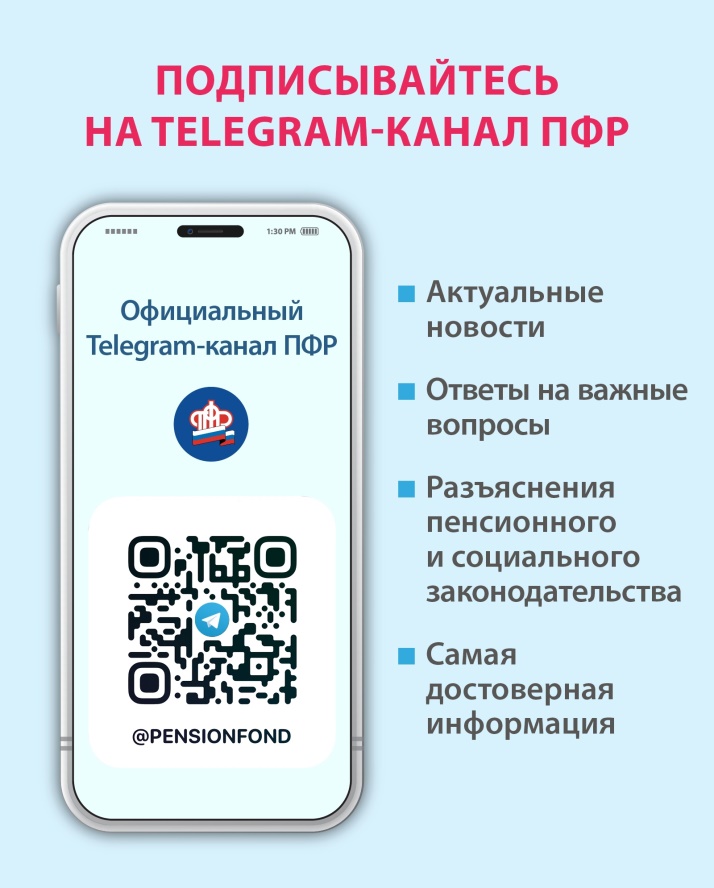 2. Статья для рассылки и размещения:Пенсионный фонд России в TelegramВ этом году в Telegram появился официальный канал ПФР, подписчики которого первыми узнают о самых актуальных новостях, оперативно получают ответы на важные вопросы, разъяснения пенсионного и социального законодательства и всю самую достоверную информацию.Подпишитесь сами и расскажите коллегам, знакомым и близким - https://t.me/pensionfond.